Legislative Review FormAgency  Office of Labor Relations	Contact person  Megan Pedersen	Phone  (206) 263-2898Ordinance 	Motion 	Proviso 	Report 	Other Civil Division Prosecuting Attorney ReviewName Susan Slonecker	Version Final			Date 2/15/22Dept. Director or Designee Review Name Tami Schackman		      Version Final			Date 1/26/22 Performance Strategy & Budget Office ReviewName Brandi DeFazio	Version Final			Date 3/7/22Technical Form/Code Reviser Review – Confirm adherence to legislative formatName Bruce Ritzen	Version Final			Date 11/8/21Executive Office Review & Transmittal ApprovalName Karan Gill	Version Final			Date 3/8/22 ENTRANCE CRITERIA REVIEW	EXEC OFFICE (initials)   KCC CLERK Fiscal note? 	Y     NA                  Y    NA                  KC Strategic Plan reference in letter?	Y     NA                  Y    NA                  Proof read for spelling and grammar? 	Y     NA                  Y    NA                  All pertinent attachments listed/labeled?	Y     NA                  Y    NA                  Costs identified/described in letter	Y     NA                  Y    NO                   Regulatory Note Required and Complete?       		Y     NA                  Y    NO                  Formatted/Delivered in word-searchable doc format?       	Y     NA                  Y    NA                  Potential Annexation Area (PAA) impacts identified? 	Y     NA                  Y    NO                  Advertising required? if yes, cite all pertinent code/laws.    	Y     NA                  Y    NO                  Any special circumstances affecting processing time?  	Y     NA                  Y    NO 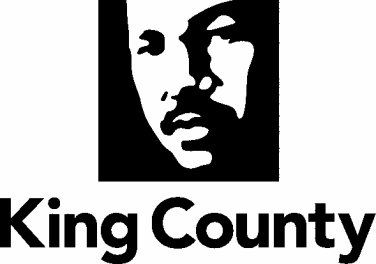 